ERASMUS STUDENT APPLICATION FORMACADEMIC YEAR      Deadline KA107: 	30th April Autom term		15th October Spring termDeadline KA103: 	31st May Autumn term		1st November Spring termPLEASE USE A COMPUTER TO FILL OUT THIS FORM* Please bear in mind that student should have at least a B1 level of Spanish at the beginning of the lectures.Intensive training courses in Spanish will be offered at the beginning of each semester. Courses will be mandatory for those students not fulfilling the language requirement before starting the semester.  Information about timetables, fees…: http://www.uca.es/cslm/cursos-de-espa%C3%B1olAcademic Information: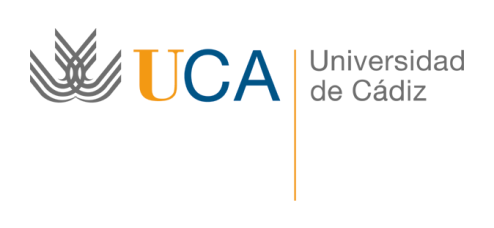 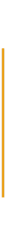 Oficina de Relaciones InternacionalesEdificio Constitución 1812 (Antiguo Cuartel de La Bomba)Paseo Carlos III, 3 – 2ª planta 11003 Cádiz.Tel. 956015682   Fax: 956015895Web: http://www.uca.es/ori Email: internacional@uca.es Kind of Erasmus Programme KA103 : Programme Countries (France, Turkey.…) KA107: Associated countries. Passport or ID Card Number (Compulsory)Given Name: (e.g. Anna)Family Name: (e.g Smith)Sex:Male  Female Date of Birth:(e.g. 21-01-1983)E-mail:Telephone Number: (e.g. +49 178…)Address:Postcode:City:CountryLevel of SpanishA1  A2   B1  B2   C1   C2   *Home University:Faculty/ DepartmentContact person at the home institution:Tel/e-mail/ fax of the contact person:Degree:Level:Undergraduate:   Master:  Doctorate: Period of Stay:From: To: Study field number:(Ex.04.0Business Administration)CAMPUS: (essential to be accepted and dependent on bilateral agreement)After arrival, campus cannot be changed:Information about campuses: http://www.uca.es/web/organizacion/campus/  Cádiz  Jerez  Puerto Real  AlgecirasStudent’s Signature:Coordinator’s Signature:Stamp of Home University:This application form will NOT be processed without the stamp of the Home University